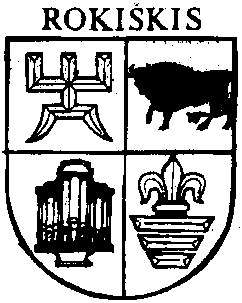 ROKIŠKIO RAJONO SAVIVALDYBĖS ADMINISTRACIJOSDIREKTORIUSĮ S A K Y M A SDĖL STATYBOS PROJEKTO PATVIRTINIMO2013 m. rugpjūčio 19 d. Nr. AV- 643RokiškisVadovaudamasis Lietuvos Respublikos statybos įstatymo 2 straipsnio 34 dalimi (Lietuvos Respublikos statybos 2010 m. liepos 2 d. įstatymas Nr. XI-992 (Žin., 2010, Nr. 84-4401 redakcija) ir Statybos techniniu reglamentu STR 1.05.06:2010 „Statinio projektavimas“  VII skyriaus 52 punktu, 	t v i r t i n u  statybos projektą „Rokiškio miesto Gruodžio gatvės dalies nuo Taikos gatvės iki Aušros gatvės, apimant Aušros ir Gruodžio gatvių sankryžą, rekonstrukcija“ Nr.P/6791-TP , statybos skaičiuojamoji kaina – 592 156,04 Lt su PVM.Administracijos direktorius	                 			          Aloyzas JočysSimona Šulienė